Instructions: Provide the following information about your portable plant. Submit a copy of this updated form to the Minnesota Pollution Control Agency (MPCA) at least 48 hours in advance of a change in location of your plant. Mail, fax, or email this notice to the MPCA at the following address/phone number:Minnesota Pollution Control AgencyAttn: Beckie Olson – Air Quality Permits Program520 Lafayette Road NorthSt. Paul, MN 55155-4194Fax:  651-205-4592Email: beckie.olson@state.mn.usLocation information* A copy of a notification form used to inform another governmental agency will suffice provided it contains equivalent information. Indicate the air quality permit or file number on the copy submitted.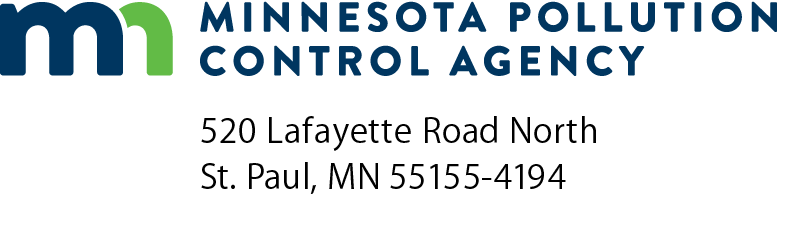 RE-01Relocation Notification FormAir Quality Permit ProgramDoc Type: Notifications1)	Company Name:2)	Facility (Plant) Name/No.:2)	Facility (Plant) Name/No.:2)	Facility (Plant) Name/No.:3a)	AQ Permit No. (if applicable):3a)	AQ Permit No. (if applicable):3a)	AQ Permit No. (if applicable):3a)	AQ Permit No. (if applicable):3b)	Agency Interest ID No. (if known):3b)	Agency Interest ID No. (if known):3b)	Agency Interest ID No. (if known):3b)	Agency Interest ID No. (if known):3b)	Agency Interest ID No. (if known):3b)	Agency Interest ID No. (if known):4)	Type of Portable Plant (place a check-mark next to the description that most closely matches your plant type):4)	Type of Portable Plant (place a check-mark next to the description that most closely matches your plant type):4)	Type of Portable Plant (place a check-mark next to the description that most closely matches your plant type):4)	Type of Portable Plant (place a check-mark next to the description that most closely matches your plant type):4)	Type of Portable Plant (place a check-mark next to the description that most closely matches your plant type):4)	Type of Portable Plant (place a check-mark next to the description that most closely matches your plant type):4)	Type of Portable Plant (place a check-mark next to the description that most closely matches your plant type):4)	Type of Portable Plant (place a check-mark next to the description that most closely matches your plant type):4)	Type of Portable Plant (place a check-mark next to the description that most closely matches your plant type):	 Crushing/Aggregate Processing Plant * 		 Crushing/Aggregate Processing Plant * 		 Crushing/Aggregate Processing Plant * 		 Crushing/Aggregate Processing Plant * 		 Crushing/Aggregate Processing Plant * 		 Crushing/Aggregate Processing Plant * 		 Crushing/Aggregate Processing Plant * 	 Hot Mix Asphalt Plant Hot Mix Asphalt Plant	 Concrete Mix Plant	 Concrete Mix Plant	 Concrete Mix Plant	 Concrete Mix Plant	 Concrete Mix Plant	 Concrete Mix Plant	 Concrete Mix Plant Soil Roaster Soil Roaster	 Other (specify):	 Other (specify):5)	New Location of Plant5)	New Location of Plant5)	New Location of Plant5)	New Location of Plant5)	New Location of Plant5)	New Location of Plant5)	New Location of Plant5)	New Location of Plant5)	New Location of PlantCounty and nearest city/town: County and nearest city/town: County and nearest city/town: County and nearest city/town: County and nearest city/town: Section, township, range:Section, township, range:Section, township, range:Section, township, range:Section, township, range:Nearest crossroads to the plant:Nearest crossroads to the plant:Nearest crossroads to the plant:Nearest crossroads to the plant:Nearest crossroads to the plant:Provide detailed directions from crossroads to plant or send plot map showing locationProvide detailed directions from crossroads to plant or send plot map showing locationProvide detailed directions from crossroads to plant or send plot map showing locationProvide detailed directions from crossroads to plant or send plot map showing locationProvide detailed directions from crossroads to plant or send plot map showing locationProvide detailed directions from crossroads to plant or send plot map showing locationProvide detailed directions from crossroads to plant or send plot map showing locationProvide detailed directions from crossroads to plant or send plot map showing locationProvide detailed directions from crossroads to plant or send plot map showing locationCounty and nearest city/town:County and nearest city/town:County and nearest city/town:County and nearest city/town:County and nearest city/town:Section, township, range:Section, township, range:Section, township, range:Section, township, range:Section, township, range:Nearest crossroads to the plant:Nearest crossroads to the plant:Nearest crossroads to the plant:Nearest crossroads to the plant:Nearest crossroads to the plant:Provide detailed directions from crossroads to plant or send plot map showing location:Provide detailed directions from crossroads to plant or send plot map showing location:Provide detailed directions from crossroads to plant or send plot map showing location:Provide detailed directions from crossroads to plant or send plot map showing location:Provide detailed directions from crossroads to plant or send plot map showing location:Provide detailed directions from crossroads to plant or send plot map showing location:Provide detailed directions from crossroads to plant or send plot map showing location:Provide detailed directions from crossroads to plant or send plot map showing location:Provide detailed directions from crossroads to plant or send plot map showing location:6)	Dates plant expected to operate at new location:  From to7)	Contact Information7)	Contact Information7)	Contact Information7)	Contact Information7)	Contact InformationPrinted name of person submitting form:Printed name of person submitting form:Phone number:Date (mm/dd/yyyy):